Actividad 3Tema: Imagen corporal Instrucciones: Desarrollo de esquema corporal, reconocer e identificar la imagen corporal y las diferentes partes del cuerpo. Esquema CorporalEl esquema corporal es una representación del cuerpo, una idea que tenemos sobre nuestro cuerpo, sus diferentes partes y sobre los movimientos que podemos hacer o no con él; es una imagen mental que tenemos de nuestro cuerpo con relación al espacio o los objetos que nos rodean, puede ser de forma estática o en movimiento. 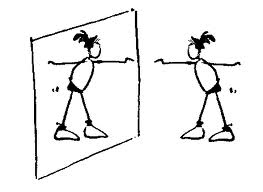 Juego 1: ‘’Activemos nuestro cuerpo’’Para comenzar activaremos nuestro cuerpo con un pequeño baile.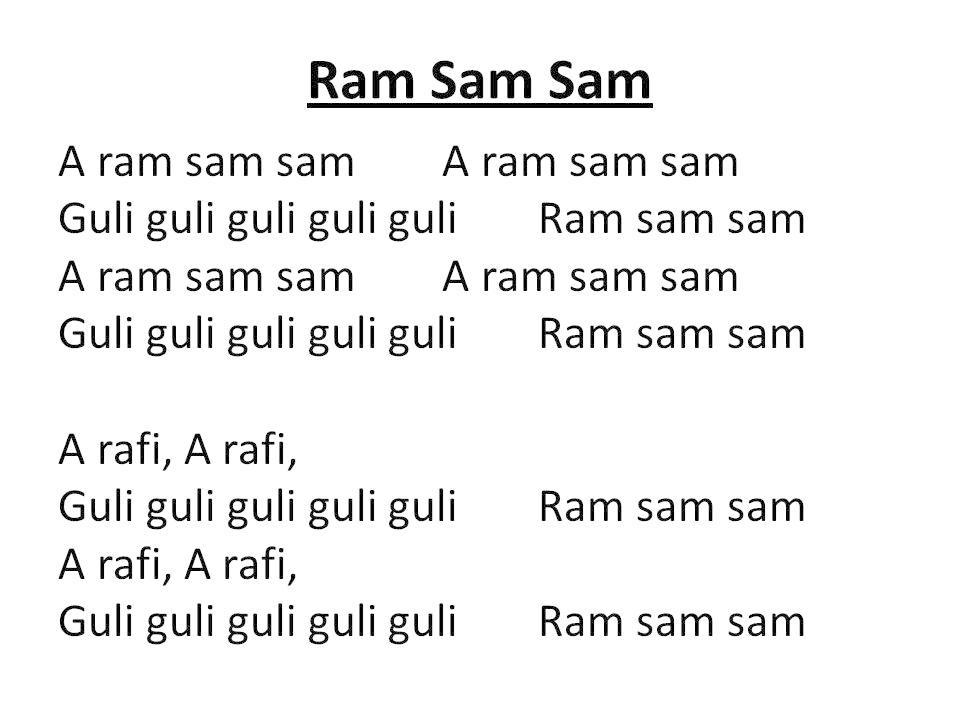 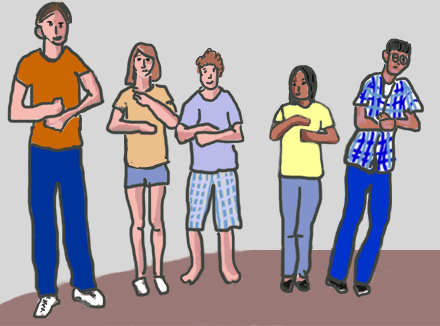 Juego 2: ‘’Imagen corporal’’Para este juego necesitaremos la ayuda de otro miembro del salón.Pondremos un trozo de scotch en la parte superior de la hoja y la pegaremos en la espalda. Ambas personas deben tener la hoja en su espalda.Cada uno con el lápiz dibujará como ve a su compañero, luego cambian de posición y le tocara el turno al otro compañero.Una vez que terminen el dibujo lo despegarán y lo expondrán destacando las características físicas que lograron reconocer.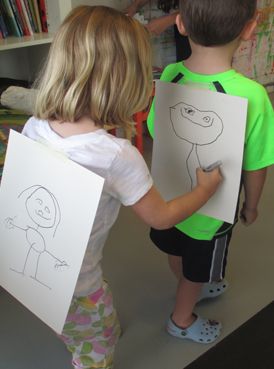 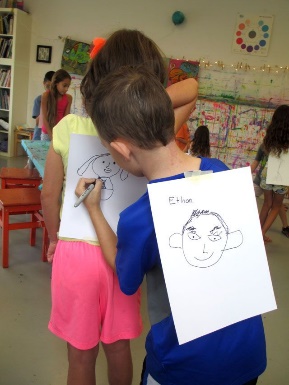 bRecuerda que al realizar ejercicio debes beber agua ya que el agua nos aporta los minerales utilizados en la actividad física y recuerda realizar ejercicio con ropa cómoda y mantener los hábitos de higiene (lavado de manos y cara).Mantener siempre los hábitos de higiene personal (lavado de manos, cepillarse los dientes luego de cada comida, lavar cara y cuerpo).No consumas alimentos altos en grasa, azucares, sodio, calorías, evita alimentos fritos y bebidas gaseosas.Un buen lenguaje demuestra una buena educación y un buen comportamiento como niño y niña.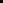 Saludos les envía el Profesor Cristóbal Vega Cornejo. 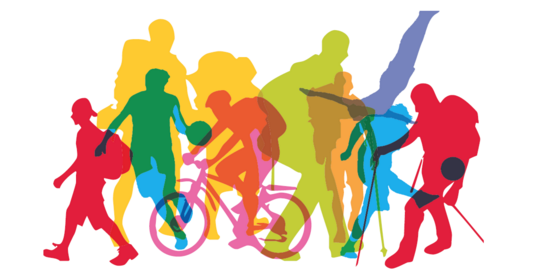 